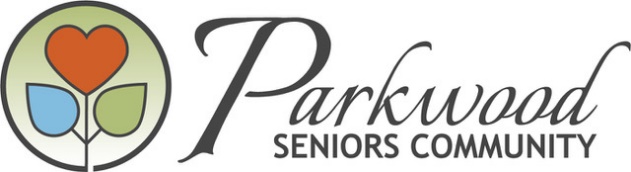 AgendaWednesday, September 15, 20213 p.m.Guests arrive, register and mingle3:30 p.m.Land Acknowledgement Mary Schiedel
Parkwood ResidentWelcome Marion Good
Chair, Board of DirectorsRemarksElaine Shantz
Chief Executive Officer, Fairview Parkwood Communities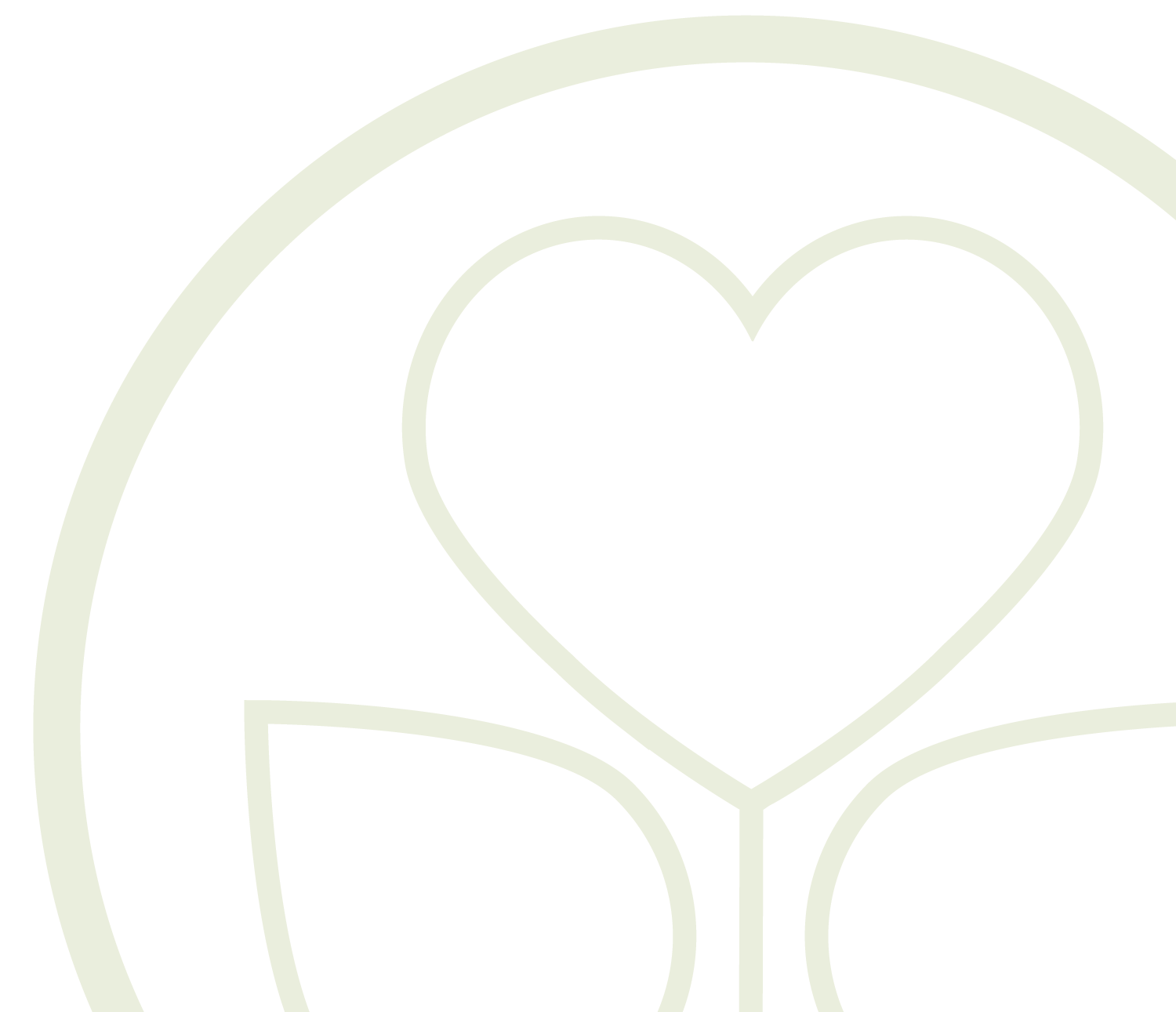 Bob Shantz
Board Director and Co-Chair, Capital Campaign CommitteeRick Martin
Community MemberJason Martin
Architect, MARTINSIMMONS Architects4-5 p.m.Mingle and Refreshments